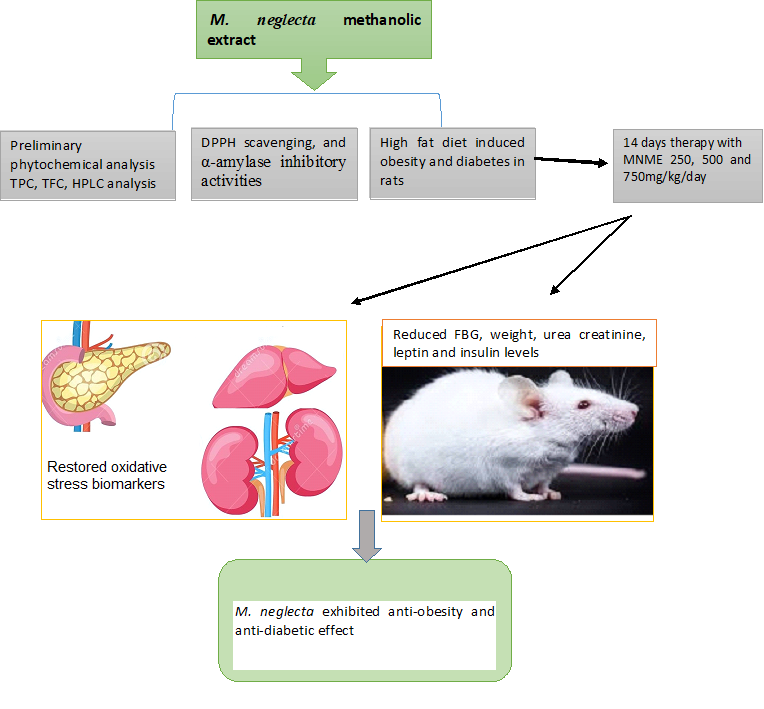 Graphical abstract